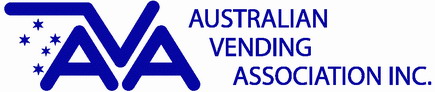 14 Briana Court, Kellyville NSW 2155Mob: 0412 110 092 – Website: www.ava.asn.au – Email: info@ava.asn.auMEMBERSHIP APPLICATION / RENEWAL FORM I / We the undersigned, hereby apply for membership of the Australian Vending Association, and agree to be bound by the Constitution thereof as well as the Code of Ethics and Customer Charter.I confirm that I have a Public Liability Policy in force whilst I am a member of the Australian Vending Association Inc. A Certificate of Currency must be provided with application.Company Name: ………………………………………..	ABN:……………………………………………Director’s Name/s:…..……………………………………………………………………………………….Nominated Representative: ………………………………………………………………………………….Position Held: …………………………………………………………………………………......................Address: ……………………………………………………………………………………………………..…………………………………………………  Postcode: ……………………………………….………..Email: ………………………………………..    Website: …………………………………………………Telephone: (       ) …………………………..       Mobile: ……………………………………….…………Website: …………………………….………      Category: ………………………….…………...………..             (i.e. Beverages, Food, Snacks, Hygiene etc.)Year Commenced Trading: ……...……...…..Signed: …………………………		Proposed By: ……………………………………………Company: ……………………………………….………Date: ……………………………		Seconded By: ……………………………………………	Company: ……………………………………………….	Date Approved: …………………………………………THIS APPLICATION IS SUBJECT TO APPROVAL BY THE BOARD OF THE AVAPAYMENT METHOD OVERLEAF14 Briana Court, Kellyville NSW 2155Mob: 0412 110 092 – Website: www.ava.asn.au – Email: info@ava.asn.auFEES:Joining Fee				$ 100.00 + GST		National Membership Fee		$ 700.00 + GST		State Membership Fee		$ 400.00 + GSTMEMBERSHIP FEES TO BE PAID VIA. DIRECT DEBITDirect Transfer Details:Australian Vending Association	BSB: 032 000Account No: 133440Please use your Company Name for remittance identification.